                   Norsk Pintoforening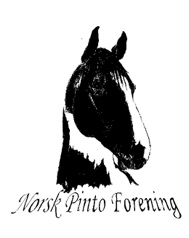                                                        Org. Nr.985 328 285                                                          Årsmelding 2024.Sted: Årsmøte på Messenger grunnet reisevei.14 april 2024 klokka 15.00.Følgende styret sitter :Leder: Vigdis H.AarestrupSkansen 5. 3475 Sætre.Nestleder: Lise Irene Kosmo GylsethSørfjellveien 73. 8646 KorgenKasserer: Martine Venes HansenSjoeidveien 41. 8727 Utskarpen.Sekretær: Lene Merete Rasmussen.Saltfjellveien 569. 8615 Skognseng.Styremedlem: Connie Louise Aarestrup.Skansen 5.3475 Sætre.Året 2023 har vi fått 2 nye hingster, begge BP. Under hingsteutstillingen på Stav i år fikk vi to nye tre års hingster, i tillegg ble Hannibal livstidskåret som 5 åring! Vi venter i tillegg minst 2 hingster til kåring på Stav i år, av Hunter type.( Kan bli 4-5 som stiller -24.)​I tillegg holdt vi en koselig utstilling på Elverum 27 august -23. Inne i ride hus heldigvis, for det bøtta ned!Det ble også avholdt en utstilling i Nord, i samarbeide med NV.Til vår irritasjon fikk vi ikke stille Pinto offentlig, men nå er det søkt for i år.Det er også nedfelt i avlsplanen at vi ønsker off. bedømming av føll.Det har fungert ganske godt med å ha flest medlemmer i styret bosatt i Nord Norge.Men alle møter har da vært på nett. Martine har gjort en stor innsats med web, da det ble veldig klønete og mye jobb da web skiftet leverandør for 2 gang på kort tid.I tiden før jul, gjorde vi en innsats for å få avlsplanen ferdig revidert.Dette ble gjort delvis på nettmøter, men også ved oppmøte på Starum sammen med dommer Line Molversmyr  fra oss, og Jorunn Ballangrud pluss Cecilie Bråthen fra NHS.Avlsplanen er nå endelig ferdig, og godkjent av mattilsynet.Bedekningstall er uoversiktlig, men det er ventet bra med avkom.Hingste eiere kan bli flinkere til å få inn bedekningssedler og reg. papirer tidligere.Ikke overlat dette til kjøper, da blir det oftere rot.Vigdis / Leder NPF